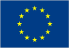 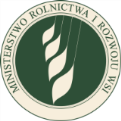 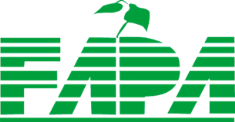 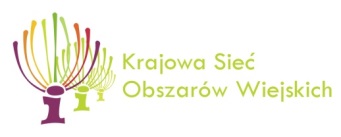 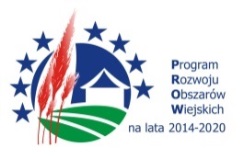 „Europejski Fundusz Rolny na rzecz Rozwoju Obszarów Wiejskich: Europa inwestująca w obszary wiejskie”.Informacja półrocznaz realizacji planu operacyjnegoKrajowej Sieci Obszarów Wiejskich 
na lata 2014-2015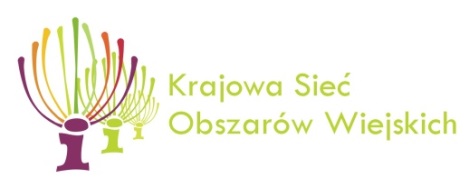 Przebieg wdrażania działań planu operacyjnego, w szczególności złożonych wniosków o realizację operacji, zawartych umów na realizację operacji oraz z dokumentów potwierdzających poniesione wydatki;Załącznik: Przebieg wdrażania działań planu operacyjnegoEfekty realizacji działań planu operacyjnego w ujęciu ilościowym (wskaźniki monitorowania);Załącznik: Informacja o stanie realizacji planu operacyjnego KSOW na lata 2014-2015